Об утверждении Программы подготовки лиц, желающих принять на воспитание в свою семью ребенка, оставшегося без попечения родителейВ соответствии с пунктом 6 статьи 127 Семейного кодекса Российской Федерации, приказом Министерства образования и науки Российской Федерации от 20 августа 2012 года № 623 «Об утверждении требований к содержанию Программы подготовки лиц, желающих принять на воспитание в свою семью ребенка, оставшегося без попечения родителей, и формы свидетельства о прохождении такой подготовки на территории Российской Федерации» п р и к а з ы в а ю:Утвердить прилагаемую Программу подготовки лиц, желающих принять на воспитание в свою семью ребенка, оставшегося без попечения родителей.Министр 									            Т.Ю Чуракова УТВЕРЖДЕНАприказом Министерствасоциальной политики и труда Удмуртской Республикиот «27» апреля 2020 года № 133ПРОГРАММАподготовки лиц, желающих принять на воспитание в свою семью ребенка, оставшегося без попечения родителейI. Общие положенияПрограмма подготовки лиц, желающих принять на воспитание в свою семью ребенка, оставшегося без попечения родителей (далее – программа), разработана в целях содействия психолого-педагогической и правовой подготовке лиц, желающих принять на воспитание в свою семью детей-сирот и детей, оставшихся без попечения родителей (усыновить (удочерить), взять под опеку (попечительство), создать приемную семью либо стать патронатным воспитателем.Задачи программы: 1) познакомить лиц, желающих принять на воспитание в свою семью детей-сирот и детей, оставшихся без попечения родителей (далее – дети-сироты), с законодательной базой;2) сформировать представления об особенностях физического и психического развития и воспитания детей-сирот;3) познакомить с условиями успешного воспитания детей-сирот в семьях;4) познакомить с методами семейного воспитания, опытом успешных семей, принявших на воспитание детей-сирот;5) научить анализу семейных ситуаций, сформировать способность к принятию педагогически оправданных решений в конфликтных ситуациях;6) обеспечить комплексное обучение, включая консультирование по психологическим, социально-педагогическим, юридическим и медицинским проблемам. Программа опирается на следующие общепринятые психолого-педагогические принципы:возрастная, педагогическая и социальная психология;приоритетность интересов детей, обеспечение государством их защиты; гуманизм; открытость;ценностный подход;целесообразность. Участники программы являются лица, желающие принять на воспитание в свою семью ребенка, оставшегося без попечения родителей (усыновить (удочерить), взять под опеку (попечительство), создать приемную семью либо стать патронатным воспитателем (далее соответственно – кандидаты в приемные родители, приемные родители, приемный ребенок). В реализации программы также принимают участие квалифицированные специалисты (психологи, юристы, социальные педагоги, медицинские работники). Программа предполагает использование разнообразных методов просветительской работы: анкетирование, беседы, лекции, семинары, тестирование с последующим анализом результатов, тренинги, анализ психолого-педагогических ситуаций; решение психолого-педагогических задач, моделирование ситуаций, выполнение домашних заданий. Формы организации курса: индивидуальные занятия, занятия в группе, дистанционное обучение.Программа рассчитана на 72 академических часа, в том числе 58,5 часа отведено практическим занятиям (тренингам, индивидуальному консультированию (собеседованию), итоговой аттестации).Программа осваивается по очной и очно-заочной форме обучения.Подготовка кандидатов в приемные родители завершается итоговой аттестацией и выдачей документа о прохождении программы подготовки в форме свидетельства о прохождении такой подготовки на территории Российской Федерации.По завершении подготовки не позднее 3 рабочих дней с момента ее завершения кандидату в приемные родители лично выдается свидетельство о прохождении подготовки лиц, желающих принять на воспитание в свою семью ребенка, оставшегося без попечения родителей, на территории Российской Федерации (далее – свидетельство), по форме, утвержденной приказом Минобрнауки России от 20 августа 2012 года № 623 В случае пропуска более 30% от общего количества занятий кандидат в приемные родители получает справку о прохождении части подготовки и в последующем имеет право пройти пропущенные занятия.II. Структура программыУчебно-тематический планIII. Содержание программыРаздел 1 «Введение в курс подготовки кандидатов в приемные родители»11. Данный раздел включает проведение с каждым из кандидатов в приемные родители индивидуального собеседования (структурированного интервью) в целях выяснения мотивов, ожиданий, понимания правовых и иных последствий приема ребенка на воспитание в семью, ресурсов семьи (материальных, социальных и психологических условий в семье, которые будут способствовать воспитанию ребенка) и в том числе изучение следующих тем:ознакомление с содержанием, целями и этапами проведения подготовки кандидатов в приемные родители; формами и методами, используемыми в программе подготовки;задачи подготовки;понятие социально-психологического тренинга, содержание особенностей и порядка его прохождения, а также прохождения психологического обследования кандидатов в приемные родители, осваивающих курс подготовки (в случае проведения такого обследования с согласия кандидатов в приемные родители);причины, по которым дети остаются без попечения родителей, контингент детей в организациях для детей-сирот и детей, оставшихся без попечения родителей; процедуры выявления ребенка, оставшегося без попечения родителей, его устройства в организации для детей-сирот, и детей, оставшихся без попечения родителей, и знакомства с потенциальной приемной семьей; общая характеристика установленных семейным законодательством семейных форм устройства детей, оставшихся без попечения родителей. 12. Диагностический этап подготовки кандидатов в приемные родители (с согласия кандидатов в приемные родители). В ходе диагностических исследований: изучаются личностные качества потенциального замещающего родителя, профессиональная и личностная готовность к выполнению роли родителя, внутрисемейные отношения; выявляются мотивы принятия ребенка в семью, характерные установки на воспитание приемного ребенка, критерии успешности и факторы риска функционирования потенциальной замещающей семьи.Раздел 2 «Представление о потребностях развития приемного ребенка и необходимых компетенциях приемных родителей.Понятие о мотивации приемных родителей»13. Данный раздел включает в себя следующие темы:изучение потребностей развития ребенка (безопасность, здоровье, образование, умственное развитие, привязанность, эмоциональное развитие, идентичность, стабильные отношения в приемной семье, социальная адаптация – усвоение социальных норм и правил поведения, социальных ролей, общение со сверстниками и взрослыми, навыки самообслуживания – санитарно-гигиенические и бытовые навыки) и понимание кандидатами в приемные родители необходимости их обеспечивать;рассмотрение понятия «мотивация», виды мотиваций;проведение оценки кандидатами в приемные родители своей способности обеспечить потребности развития ребенка с учетом условий жизни семьи (удаленность от инфраструктуры услуг населению, материально-бытовые условия, занятость, доход) и особенности семейной системы;знакомство с понятием «компетенции», требования к родительским компетенциям приемных родителей, проведение оценки кандидатами в приемные родители имеющихся у них компетенций по воспитанию приемного ребенка, поиск путей формирования и возможности компенсации недостающих компетенций.Раздел 3 «Этапы развития ребенка»14. Данный раздел включает в себя следующие темы:общая характеристика основных возрастных периодов развития ребенка (новорожденность, младенчество, ранний возраст, дошкольный возраст, младший школьный возраст, подростковый возраст, юношество);роль психологических потребностей в личном развитии: привязанность, безопасность, идентичность;понятие «социальная ситуация развития» ребенка, ведущий вид деятельности, основные новообразования возраста, понятие кризисного периода в развитии ребенка; Раздел 4 «Особенности развития и поведения ребенка, оставшегосябез попечения родителей, подвергавшегося жестокомуобращению. Диспропорции развития ребенка»15. Данный раздел включает в себя следующие темы:рассмотрение видов жестокого обращения (пренебрежение нуждами ребенка, физическое, психологическое и сексуальное насилие) и их последствия для физического, эмоционального, интеллектуального, социального и сексуального развития ребенка;психологические особенности ребенка, пережившего жестокое обращение;психологические особенности детей, оставшихся без попечения родителей, понятие диспропорции развития, рассмотрение понятий «умственная отсталость» и «задержка психического развития», причины, различия, возможные пути коррекции;семья как реабилитирующий фактор для ребенка, пережившего жестокое обращение;оценка кандидатами в приемные родители своих возможностей воспитывать ребенка, пережившего жестокое обращение.Раздел 5 «Последствия от разрыва с кровной семьей для развитияребенка, оставшегося без попечения родителей (нарушенияпривязанности, переживание горя и потери, формирование личной и семейной идентичности)»16. Данный раздел включает в себя следующие темы:понятие привязанности, формирование привязанности в норме, роль психологических потребностей в личностном развитии: безопасность, идентичность;потребность в привязанности, идентичности как основа благополучного развития ребенка; роль биологических родителей и кровных родственников в жизни ребенка и преодоление стереотипов мышления, связанных с восприятием их места в жизни ребенка;причины возникновения, проявление и последствия эмоциональной депривации у ребенка, оставшегося без попечения родителей;типы «нарушенной привязанности» (понятия «негативной (невротической) привязанности», «амбивалентной привязанности», «избегающей привязанности», «дезорганизованной привязанности»);понятие «горя и потери» в жизни ребенка, оставшегося без попечения родителей; психологические особенности и этапы процесса переживания ребенком горя, связанного с потерей семьи (шок, потрясение и недоверие, отрицание, стадия гнева и смешения чувств, депрессия, принятие);последствия влияния вторичного отказа от приемного ребенка на  развитие.Раздел 6 «Адаптация приемного ребенка и приемной семьи»17. Данный раздел включает в себя следующие темы:особенности ожидания приемных родителей, страхи, тревоги и разочарования взрослых в разные периоды адаптации, подготовка родственников, в том числе родных детей, к появлению приемного ребенка; типичные ошибки воспитания приемными родителями, проблемы различия в восприятии поступков родного и приемного ребенка, различия в управлении поведением ребенка, выросшего в семье, и ребенка, помещенного в приемную семью, проблема различий интерпретирования указаний родителя приемными и родными детьми; особенности первых контактов с ребенком, организация первых дней  приемного ребенка дома, способы и приемы  преодоление напряжения и снятие тревоги, разрешение конфликтов и преодоление трудного поведения детей, техники эмоциональной саморегуляции; этапы адаптационного периода, чувства и переживания ребенка, приходящего в семью, способы преодоления трудностей адаптации; задачи приемных родителей и  членов  их семьи в процессе адаптации семьи и  приемного ребенка (перераспределение ролей, учет индивидуальных особенностей ребенка, знакомство ребенка с правилами и традициями приемной семьи, организация быта, учебы, отдыха, охраны здоровья, контакта с родными и сверстниками); изменение семейной системы после помещения ребенка в  приемную семью и прохождения ребенком возрастных этапов развития. Прогнозирование таких изменений; выстраивание взаимоотношений в семье между кровными детьми и приемным ребенком;роль специалистов в оказании помощи приемным родителям в период адаптации ребенка в приемной семье;страхи приемных родителей, связанные с вопросом тайны усыновления;тайна усыновления, ее реальные и мнимые преимущества и сложности; способы, как сказать ребенку, что он приемный.Раздел 7 «Трудное» поведение приемного ребенка, навыки управления «трудным» поведением ребенка»18. Данный раздел включает в себя следующие темы:проявления «трудного» поведения приемного ребенка: воровство, ложь, агрессия, попрошайничество, бродяжничество, избегание близких отношений, амбивалентное поведение, аддиктивное поведение (прием алкоголя, наркотиков, сильнодействующих веществ); их причины и способы работы с ними;эффективность и приемлемость наказаний и поощрений ребенка;причины задержки усвоения ребенком этических ценностей и общественных норм;понимание кандидатами того, как их собственный опыт влияет на отношение к детям с «трудным» поведением, осознание своих слабых и сильных сторон, понимание, каким образом в решении проблем «трудного» поведения могут помочь специалисты;преодоление «трудного» поведения ребенка в зависимости от его возрастных особенностей;формирование моральных норм у ребенка и способности  к этической  оценке своего поведения, причины задержки усвоения ребенком этических ценностей и общественных норм;понимание приемными  родителями того, как  их  собственный опыт влияет на отношение к детям с "трудным" поведением, осознание своих слабых и сильных сторон, понимание, каким образом в решении проблем "трудного" поведения могут помочь специалисты.Раздел 8 «Обеспечение безопасности ребенка. Меры по предотвращению рисков жестокого обращения и причинения вреда здоровью ребенка»19. Данный раздел включает в себя следующие темы:охрана здоровья ребенка и здоровый образ жизни;создание безопасных условий для воспитания приемного ребенка в охрана здоровья ребенка и формирование здорового образа жизни; понятие о группах здоровья; создание безопасных условий для воспитания ребенка в доме и в обществе в зависимости от его возрастных особенностей и опыта жизни (в том числе в связи с воспитанием в организации для детей, оставшихся без попечения родителей, безнадзорностью в семье родителей, бродяжничеством);способы безопасного поведения ребенка в ситуациях, несущих риск жестокого обращения с ним;предотвращение рисков жестокого обращения с ребенком в приемной семье, на улице и в общественных местах;медицинские аспекты ухода за ребенком в зависимости от возраста, состояния здоровья и развития ребенка, правила гигиены в зависимости от возраста.Раздел 9 «Особенности полового воспитания приемного ребенка»20. Данный раздел включает в себя следующие темы:возрастные закономерности и особенности психосексуального развития ребенка, разница в проявлениях нормальной детской сексуальности и сексуализированного поведения;формирование половой идентичности у ребенка; полоролевая ориентация и осознание половой принадлежности;влияние ближайшего окружения (сверстников, взрослых), средств массовой информации на формирование полоролевого самосознания ребенка; влияние наследственности, наиболее часто встречающиеся генетические заболевания и их диагностика; особенности поведения в подростковом и юношеском возрасте;способы защиты ребенка от сексуального насилия.Раздел 10 «Роль семьи в обеспечении потребностей развития и реабилитации ребенка»21. Данный раздел включает в себя следующие темы:особенности общения и взаимодействия в семье: семейные границы, семейная иерархия и семейные роли, правила, эмоциональная близость;родительское отношение к ребенку и его влияние на формирование личности и характер ребенка; стабильность отношений в приемных семьях;способы реагирования семьи на стрессовые ситуации;социальные связи семьи; система внешней поддержки и собственные ресурсы семьи;семья как реабилитирующая среда: образ жизни семьи, семейный уклад, традиции; понимание всеми членами семьи кандидатов в приемные родители проблем своей семьи, возможностей и ресурсов, сильных и слабых сторон;опыт воспитания детей, устройство детей с особыми потребностями в приемные семьи.Раздел 11 «Основы законодательства Российской Федерации об устройстве детей, оставшихся без попечения родителей, на воспитание в семьи граждан»22. Данный раздел включает в себя следующие темы:правовое положение детей, оставшихся без попечения родителей, и основания их устройства на воспитание в семью;формы семейного устройства: усыновление (удочерение), опека (попечительство); формы опеки (возмездная и безвозмездная); приемная семья; патронатная семья; различия между формами семейного устройства;требования, предъявляемые законодательством Российской Федерации к кандидатам  в приемные  родители; порядок представления кандидатами  в приемные  родители документов для получения заключения о возможности гражданина быть усыновителем, опекуном (попечителем) или приемным родителем;порядок представления кандидатам в приемные родители сведений о детях, оставшихся без попечения родителей, органами опеки и попечительства, региональными и федеральным операторами государственного банка данных о детях, оставшихся без попечения родителей;правила посещения организаций для детей-сирот и детей, оставшихся без попечения родителей (далее – организации для детей-сирот), обязанности администрации такой организации; возможность проведения независимого медицинского обследования ребенка;порядок принятия судом решения об усыновлении ребенка; порядок подготовки и подачи заявления в суд; правовые аспекты тайны усыновления; возможность и последствия изменения ребенку фамилии, имени, отчества, даты и места рождения;порядок оформления органом опеки и попечительства и организацией документов на ребенка, передаваемого на воспитание в семью, в зависимости от формы устройства;порядок оформления (переоформления) документов на ребенка усыновителем, опекуном (попечителем) после вступления в силу решения о передаче ребенка на воспитание в семью;меры социальной поддержки приемных семей и детей, воспитывающихся в них, установленные федеральным законодательством и законодательством субъекта Российской Федерации; выплаты, осуществляемые на содержание ребенка, переданного на воспитание в семью, в зависимости от формы семейного устройства;защита личных неимущественных и имущественных прав ребенка;порядок осуществления органами опеки и попечительства контроля за условиями жизни и воспитания ребенка в приемной семье; порядок представления опекунами (попечителями), лицами, взявшими на воспитание в семью ребенка, оставшегося без попечения родителей, ежегодного отчета о хранении, использовании имущества несовершеннолетнего подопечного и управлении таким имуществом;правовые последствия усыновления, установления опеки (попечительства) – личные неимущественные и имущественные права, обязанности и ответственность усыновителей, опекунов (попечителей), а также членов их семей;порядок возмещения ущерба, нанесенного приемным ребенком семье, семьей приемному ребенку, третьими лицами приемной семье и ребенку;последствия отмены усыновления, опеки и попечительства;порядок обжалования решений органов опеки и попечительства, федеральных судов общей юрисдикции Российской ФедерацииРаздел 12 «Взаимодействие приемной семьи с органами опеки и попечительства и иными организациями, предоставляющими услуги детям и семьям»23. Данный раздел включает в себя следующие темы:родительские и профессиональные функции приемной семьи;взаимодействие приемной семьи с органами опеки и попечительства, с организациями, оказывающими медико-социальную и психолого-педагогическую помощь таким семьям, с биологической семьей ребенка, а также важность такого взаимодействия;информирование кандидатов в приемные родители о доступной инфраструктуре социальных услуг для приемных семей по месту их проживания;взаимодействие приемных семей с социальным окружением и родительским сообществом;понятие выгорание, этапы и стадии выгорания, причины родительского выгорания;меры профилактики родительского выгорания.Раздел 13 «Подведение итогов освоения курса подготовки кандидатов в приемные родители»24. Данный раздел включает в себя следующие темы:обсуждение результатов освоения курса подготовки кандидатов в приемные родители, выполнения домашних заданий;обсуждение степени усвоения курса подготовки кандидатов в приемные родители;проведение самооценки кандидатов в приемные родители и выявление их готовности к приему ребенка на воспитание;решение практических кейсов, выполнение итогового тестирования по изученным темам. Итоговая аттестация по программе проводится в форме собеседования по темам программы с применением теста с предлагаемыми вариантами ответов;составление итогового заключения о готовности и способности кандидатов в приемные родители к приему детей на воспитание в семью (составляется совместно с кандидатами в приемные  родители по их желанию).IV. Требования к уровню подготовки кандидатов в приемные родители,успешно освоивших программу26. Кандидаты в приемные родители, успешно освоившие программу, по завершении курса должны иметь четкое представление:о системе защиты прав детей, формах устройства приемного ребенка на воспитание в семью;об ответственности за жизнь и здоровье ребенка, его воспитание и развитие, которую кандидаты в приемные родители берут на себя в связи с приемом в свою семью ребенка, оставшегося без попечения родителей;о психологических особенностях ребенка, оставшемся без попечения родителей, потребностях его нормального развития, основах ухода за ним;о правилах безопасного воспитания приемных детей в зависимости от возраста ребенка, его жизненного опыта, потребностей его развития, обеспечения его безопасности как в доме, так и вне дома - на улице, в общественных местах;о своей семье как о развивающейся системе, которая также адаптируется к приему ребенка;о воспитательских компетенциях (ценностях, знаниях и умениях), необходимых лицу, взявшему на воспитание в свою семью ребенка, оставшегося без попечения родителей;о порядке контактов ребенка с кровными родителями и родственниками.27. Кандидаты в замещающие родители, успешно освоившие программу, должны знать:свои права и обязанности как приемных родителей в отношении приемного ребенка;закономерности развития ребенка в разные возрастные периоды;важность удовлетворения потребности ребенка в идентичности и в эмоциональных привязанностях как основополагающих для его нормального развития;причины возникновения, проявления и последствия эмоциональной депривации;о влиянии прошлого опыта ребенка: депривации, жестокого обращения, пренебрежении нуждами ребенка, разлуки с семьей на психофизическое развитие и поведение ребенка;санитарно-гигиенические правила и нормы воспитания детей в семье;способы формирования социально-бытовых умений ребенка в зависимости от его возраста, жизненного опыта и особенностей развития;возрастные закономерности и особенности психосексуального развития ребенка, методы и приемы полового воспитания в семье.28. Кандидаты в приемные родители, успешно освоившие программу, должны уметь:использовать полученные знания для анализа имеющихся у них собственных воспитательских компетенций, осознания и оценки своей готовности, ресурсов и ограничений, как личных, так и семейных, для приема в свою семью ребенка, оставшегося без попечения родителей, и его воспитания;видеть возможности компенсации, формирования и совершенствования своих воспитательских компетенций по воспитанию приемного ребенка;рассматривать «трудное» поведение приемного ребенка в контексте окружающих условий и его прошлого травматического опыта;выбирать способы реагирования на «трудное» поведение  приемного ребенка в зависимости от особенностей его развития, жизненного опыта и текущей ситуации;осознавать природу своих чувств по поводу «трудного» поведения приемного ребенка;быть готовыми оказать поддержку приемному ребенку, переживающему горе и потерю;предотвращать риск жестокого обращения с приемным ребенком в своей семье;оценивать возможный риск для жизни, здоровья и психологического благополучия  приемного ребенка и создавать безопасную среду обитания, исключающую домашний травматизм;преодолевать стереотипы мышления, связанные с восприятием места родителей и кровных родственников в жизни приемного  ребенка;прогнозировать изменение собственной семейной системы после прихода в семью ребенка, оставшегося без попечения родителей;понимать связи между потребностями развития ребенка, оставшегося без попечения родителей, и возможностями своей семьи;оценивать воспитательский ресурс своей семьи;быть готовыми к сотрудничеству с другими членами семьи в процессе воспитания приемного ребенка;ориентироваться в системе профессиональной помощи и поддержки детям, оставшимся без попечения родителей, и приемным родителям;заботиться о здоровье приемного ребенка;соблюдать конфиденциальность в отношении приемного ребенка;понимать разницу в проявлениях нормальной детской сексуальности и сексуализированного поведения.__________________Министерство
социальной политики и труда Удмуртской Республики(Минсоцполитики УР)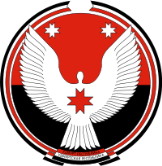 Удмурт Элькунысьмерлыко политикаяно ужъя министерство(УЭ мерполитикмин)ПРИКАЗ«28» апреля 2020 года№ 133г. Ижевск№ п/п№ п/пРазделыКоличество часовКоличество часовКоличество часовКоличество часовСпособ проведения Форма контроля № п/п№ п/пРазделыВсегов том числев том числев том числеСпособ проведения Форма контроля № п/п№ п/пРазделыВсеголекциисеминары, тренингииндивидуальное консультированиеСпособ проведения Форма контроля Введение в курс подготовки кандидатов в приемные родителиВведение в курс подготовки кандидатов в приемные родителиВведение в курс подготовки кандидатов в приемные родителиВведение в курс подготовки кандидатов в приемные родителиВведение в курс подготовки кандидатов в приемные родителиВведение в курс подготовки кандидатов в приемные родителиВведение в курс подготовки кандидатов в приемные родителиВведение в курс подготовки кандидатов в приемные родителиВведение в курс подготовки кандидатов в приемные родители1Введение в курс подготовки кандидатов в приемные родителиВведение в курс подготовки кандидатов в приемные родители4,50,522Очный Анкетирование, собеседование Представление о потребностях развития приемного ребенка и необходимых компетенциях приемных родителей. Понятие о мотивации кандидатов в приемные родителиПредставление о потребностях развития приемного ребенка и необходимых компетенциях приемных родителей. Понятие о мотивации кандидатов в приемные родителиПредставление о потребностях развития приемного ребенка и необходимых компетенциях приемных родителей. Понятие о мотивации кандидатов в приемные родителиПредставление о потребностях развития приемного ребенка и необходимых компетенциях приемных родителей. Понятие о мотивации кандидатов в приемные родителиПредставление о потребностях развития приемного ребенка и необходимых компетенциях приемных родителей. Понятие о мотивации кандидатов в приемные родителиПредставление о потребностях развития приемного ребенка и необходимых компетенциях приемных родителей. Понятие о мотивации кандидатов в приемные родителиПредставление о потребностях развития приемного ребенка и необходимых компетенциях приемных родителей. Понятие о мотивации кандидатов в приемные родителиПредставление о потребностях развития приемного ребенка и необходимых компетенциях приемных родителей. Понятие о мотивации кандидатов в приемные родителиПредставление о потребностях развития приемного ребенка и необходимых компетенциях приемных родителей. Понятие о мотивации кандидатов в приемные родители2Представление о потребностях развития приемного ребенка и о необходимых компетенциях приемных родителей. Понятие о мотивации кандидатов в приемные родителиПредставление о потребностях развития приемного ребенка и о необходимых компетенциях приемных родителей. Понятие о мотивации кандидатов в приемные родители6141ОчныйДомашнее задание, анкетированиеЭтапы развития ребенкаЭтапы развития ребенкаЭтапы развития ребенкаЭтапы развития ребенкаЭтапы развития ребенкаЭтапы развития ребенкаЭтапы развития ребенкаЭтапы развития ребенкаЭтапы развития ребенка3Основные этапы развития ребенка. Этапы формирования привязанности. Диспропорции развитияОсновные этапы развития ребенка. Этапы формирования привязанности. Диспропорции развития716Очно-заочныйДомашнее задание, тестированиеОсобенности развития и поведения ребенка, оставшегося без попечения родителей, подвергавшегося жестокому обращению. Диспропорции развития ребенкаОсобенности развития и поведения ребенка, оставшегося без попечения родителей, подвергавшегося жестокому обращению. Диспропорции развития ребенкаОсобенности развития и поведения ребенка, оставшегося без попечения родителей, подвергавшегося жестокому обращению. Диспропорции развития ребенкаОсобенности развития и поведения ребенка, оставшегося без попечения родителей, подвергавшегося жестокому обращению. Диспропорции развития ребенкаОсобенности развития и поведения ребенка, оставшегося без попечения родителей, подвергавшегося жестокому обращению. Диспропорции развития ребенкаОсобенности развития и поведения ребенка, оставшегося без попечения родителей, подвергавшегося жестокому обращению. Диспропорции развития ребенкаОсобенности развития и поведения ребенка, оставшегося без попечения родителей, подвергавшегося жестокому обращению. Диспропорции развития ребенкаОсобенности развития и поведения ребенка, оставшегося без попечения родителей, подвергавшегося жестокому обращению. Диспропорции развития ребенкаОсобенности развития и поведения ребенка, оставшегося без попечения родителей, подвергавшегося жестокому обращению. Диспропорции развития ребенка4Особенности развития и поведения ребенка, подвергавшегося жестокому обращению. Виды жестокого обращения.Диспропорции развития Особенности развития и поведения ребенка, подвергавшегося жестокому обращению. Виды жестокого обращения.Диспропорции развития 5131ОчныйСобеседование, домашнее заданиеПоследствия от разрыва с кровной семьей для развития ребенка, оставшегося без попечения родителей (нарушения привязанности, переживание горя и потери, формирование личной и семейной идентичности)Последствия от разрыва с кровной семьей для развития ребенка, оставшегося без попечения родителей (нарушения привязанности, переживание горя и потери, формирование личной и семейной идентичности)Последствия от разрыва с кровной семьей для развития ребенка, оставшегося без попечения родителей (нарушения привязанности, переживание горя и потери, формирование личной и семейной идентичности)Последствия от разрыва с кровной семьей для развития ребенка, оставшегося без попечения родителей (нарушения привязанности, переживание горя и потери, формирование личной и семейной идентичности)Последствия от разрыва с кровной семьей для развития ребенка, оставшегося без попечения родителей (нарушения привязанности, переживание горя и потери, формирование личной и семейной идентичности)Последствия от разрыва с кровной семьей для развития ребенка, оставшегося без попечения родителей (нарушения привязанности, переживание горя и потери, формирование личной и семейной идентичности)Последствия от разрыва с кровной семьей для развития ребенка, оставшегося без попечения родителей (нарушения привязанности, переживание горя и потери, формирование личной и семейной идентичности)Последствия от разрыва с кровной семьей для развития ребенка, оставшегося без попечения родителей (нарушения привязанности, переживание горя и потери, формирование личной и семейной идентичности)Последствия от разрыва с кровной семьей для развития ребенка, оставшегося без попечения родителей (нарушения привязанности, переживание горя и потери, формирование личной и семейной идентичности)5Последствия от разрыва с кровной семьей для развития ребенка, оставшегося без попечения родителей (нарушения привязанности, переживание горя и потери, формирование личной и семейной идентичности)Последствия от разрыва с кровной семьей для развития ребенка, оставшегося без попечения родителей (нарушения привязанности, переживание горя и потери, формирование личной и семейной идентичности)6141ОчныйСобеседованиеАдаптация приемного ребенка и приемной семьиАдаптация приемного ребенка и приемной семьиАдаптация приемного ребенка и приемной семьиАдаптация приемного ребенка и приемной семьиАдаптация приемного ребенка и приемной семьиАдаптация приемного ребенка и приемной семьиАдаптация приемного ребенка и приемной семьиАдаптация приемного ребенка и приемной семьиАдаптация приемного ребенка и приемной семьи6Адаптация приемного ребенка и приемной семьиАдаптация приемного ребенка и приемной семьи80,56,51ОчныйСобеседование, домашнее задание7Тайна усыновленияТайна усыновления321ОчныйСобеседование«Трудное» поведение приемного ребенка, навыки управления «трудным» поведением ребенка«Трудное» поведение приемного ребенка, навыки управления «трудным» поведением ребенка«Трудное» поведение приемного ребенка, навыки управления «трудным» поведением ребенка«Трудное» поведение приемного ребенка, навыки управления «трудным» поведением ребенка«Трудное» поведение приемного ребенка, навыки управления «трудным» поведением ребенка«Трудное» поведение приемного ребенка, навыки управления «трудным» поведением ребенка«Трудное» поведение приемного ребенка, навыки управления «трудным» поведением ребенка«Трудное» поведение приемного ребенка, навыки управления «трудным» поведением ребенка8«Трудное» поведение приемного ребенка. Виды «трудного поведения»«Трудное» поведение приемного ребенка. Виды «трудного поведения»8161ОчныйДомашнее задание, тестированиеОбеспечение безопасности ребенка. Меры по предотвращению рисков жестокого обращения и причинения вреда здоровью ребенкаОбеспечение безопасности ребенка. Меры по предотвращению рисков жестокого обращения и причинения вреда здоровью ребенкаОбеспечение безопасности ребенка. Меры по предотвращению рисков жестокого обращения и причинения вреда здоровью ребенкаОбеспечение безопасности ребенка. Меры по предотвращению рисков жестокого обращения и причинения вреда здоровью ребенкаОбеспечение безопасности ребенка. Меры по предотвращению рисков жестокого обращения и причинения вреда здоровью ребенкаОбеспечение безопасности ребенка. Меры по предотвращению рисков жестокого обращения и причинения вреда здоровью ребенкаОбеспечение безопасности ребенка. Меры по предотвращению рисков жестокого обращения и причинения вреда здоровью ребенкаОбеспечение безопасности ребенка. Меры по предотвращению рисков жестокого обращения и причинения вреда здоровью ребенкаОбеспечение безопасности ребенка. Меры по предотвращению рисков жестокого обращения и причинения вреда здоровью ребенка9Обеспечение безопасности ребенка. Меры по предотвращению рисков жестокого обращения и причинения вреда здоровью ребенкаОбеспечение безопасности ребенка. Меры по предотвращению рисков жестокого обращения и причинения вреда здоровью ребенка22 Очно-заочный ТестированиеОсобенности полового воспитания приемного ребенкаОсобенности полового воспитания приемного ребенкаОсобенности полового воспитания приемного ребенкаОсобенности полового воспитания приемного ребенкаОсобенности полового воспитания приемного ребенкаОсобенности полового воспитания приемного ребенкаОсобенности полового воспитания приемного ребенкаОсобенности полового воспитания приемного ребенкаОсобенности полового воспитания приемного ребенка10Психосексуальное развитие ребенка.Половое воспитаниеПсихосексуальное развитие ребенка.Половое воспитание312Очно-заочныйДомашнее заданиеРоль семьи в обеспечении потребностей развития и реабилитации ребенкаРоль семьи в обеспечении потребностей развития и реабилитации ребенкаРоль семьи в обеспечении потребностей развития и реабилитации ребенкаРоль семьи в обеспечении потребностей развития и реабилитации ребенкаРоль семьи в обеспечении потребностей развития и реабилитации ребенкаРоль семьи в обеспечении потребностей развития и реабилитации ребенкаРоль семьи в обеспечении потребностей развития и реабилитации ребенкаРоль семьи в обеспечении потребностей развития и реабилитации ребенкаРоль семьи в обеспечении потребностей развития и реабилитации ребенка11Роль семьи в обеспечении потребностей развития и реабилитации ребенкаРоль семьи в обеспечении потребностей развития и реабилитации ребенка8,50,571ОчныйСобеседование, домашнее заданиеОсновы законодательства Российской Федерации об устройстве детей, оставшихся без попечения родителей, на воспитание в семьи гражданОсновы законодательства Российской Федерации об устройстве детей, оставшихся без попечения родителей, на воспитание в семьи гражданОсновы законодательства Российской Федерации об устройстве детей, оставшихся без попечения родителей, на воспитание в семьи гражданОсновы законодательства Российской Федерации об устройстве детей, оставшихся без попечения родителей, на воспитание в семьи гражданОсновы законодательства Российской Федерации об устройстве детей, оставшихся без попечения родителей, на воспитание в семьи гражданОсновы законодательства Российской Федерации об устройстве детей, оставшихся без попечения родителей, на воспитание в семьи гражданОсновы законодательства Российской Федерации об устройстве детей, оставшихся без попечения родителей, на воспитание в семьи гражданОсновы законодательства Российской Федерации об устройстве детей, оставшихся без попечения родителей, на воспитание в семьи гражданОсновы законодательства Российской Федерации об устройстве детей, оставшихся без попечения родителей, на воспитание в семьи граждан12Основы  законодательства Российской Федерации об устройстве детей,  оставшихся  без попечения родителей, на воспитание в семьи гражданОсновы  законодательства Российской Федерации об устройстве детей,  оставшихся  без попечения родителей, на воспитание в семьи граждан431Очно-заочныйТестированиеВзаимодействие приемной семьи с органами опеки и попечительства и иными организациями, предоставляющими услуги детям и семьямВзаимодействие приемной семьи с органами опеки и попечительства и иными организациями, предоставляющими услуги детям и семьямВзаимодействие приемной семьи с органами опеки и попечительства и иными организациями, предоставляющими услуги детям и семьямВзаимодействие приемной семьи с органами опеки и попечительства и иными организациями, предоставляющими услуги детям и семьямВзаимодействие приемной семьи с органами опеки и попечительства и иными организациями, предоставляющими услуги детям и семьямВзаимодействие приемной семьи с органами опеки и попечительства и иными организациями, предоставляющими услуги детям и семьямВзаимодействие приемной семьи с органами опеки и попечительства и иными организациями, предоставляющими услуги детям и семьямВзаимодействие приемной семьи с органами опеки и попечительства и иными организациями, предоставляющими услуги детям и семьямВзаимодействие приемной семьи с органами опеки и попечительства и иными организациями, предоставляющими услуги детям и семьям13Взаимодействие приемной семьи с органами опеки и попечительства и иными организациями, предоставляющими услуги детям и семьямВзаимодействие приемной семьи с органами опеки и попечительства и иными организациями, предоставляющими услуги детям и семьям211Очный Собеседование 14Профилактика родительского выгорания Профилактика родительского выгорания 22Очный СобеседованиеПодведение итогов освоения курса подготовки кандидатов в приемные родителиПодведение итогов освоения курса подготовки кандидатов в приемные родителиПодведение итогов освоения курса подготовки кандидатов в приемные родителиПодведение итогов освоения курса подготовки кандидатов в приемные родителиПодведение итогов освоения курса подготовки кандидатов в приемные родителиПодведение итогов освоения курса подготовки кандидатов в приемные родителиПодведение итогов освоения курса подготовки кандидатов в приемные родителиПодведение итогов освоения курса подготовки кандидатов в приемные родителиПодведение итогов освоения курса подготовки кандидатов в приемные родители15Подведение итоговПодведение итогов321Очный Итоговое  тестирование,  решение кейсов16Итого по программе Итого по программе 7213,547,511